ПРОЕКТНАЯ ДЕКЛАРАЦИЯНа строительство  многоквартирного жилого дома в городе Костроме, по улице Нижняя Дебря, дом № 32.Основание: Федеральный закон № 214-ФЗ от 30.12.2004 «Об участии в долевом строительстве многоквартирных домов и иных объектов недвижимости и о внесении изменений в некоторые законодательные акты Российской Федерации»Город Кострома, Россия.                                                                      «05» марта 2015 годаИНФОРМАЦИЯ О ЗАСТРОЙЩИКЕ.ИНФОРМАЦИЯ О ПРОЕКТЕ СТРОИТЕЛЬСТВА.Генеральный директорЗАО «Костромской мукомольный завод»      _________________        Кузьмин В.И.М.п. ПРОЕКТНАЯ ДЕКЛАРАЦИЯ по     многоквартирному жилому дому, расположенному по адресу: г. Кострома, улица Нижняя Дебря, дом 32. г. Кострома  05 марта 2015 г.ОГЛАВЛЕНИЕ1. Проектная декларация                                                                                                            стр. 3-102. Письмо о размещении Проектной декларациив СМИ                                                                                                                                           стр. 113. Свидетельство о государственнойрегистрации юридического лица ЗАО "ТермоДомМонолитСтрой"                                                                                                стр. 124. Разрешение на строительство                                                                                                 стр. 135. Свидетельство о государственнойрегистрации права на земельный участокЗАО "Костромской мукомольный завод"                                                                                    стр.146. Кадастровый паспорт земельного участка                                                                             стр.15-177. Свидетельство о государственнойрегистрации подрядчика   ООО "СпецСтройЭлектроМонтаж"                                               стр.18-198. Свидетельство о допуске  к определенномувиду или видам работ, которые оказываютвлияние на безопасность объектов капитальногостроительства   № С0243.01-2011-4401106918-С-149от 15 марта 2011г.                                                                                                                        стр.20-249.  Технико-экономические показатели                                                                                     стр.2510. Заключение Департамента культуры костромской области                                              стр.26-2711. Схема планировочной организацииземельного участка                                                                                                                       стр.2812. Планы этажей                                                                                                                          стр. 29-34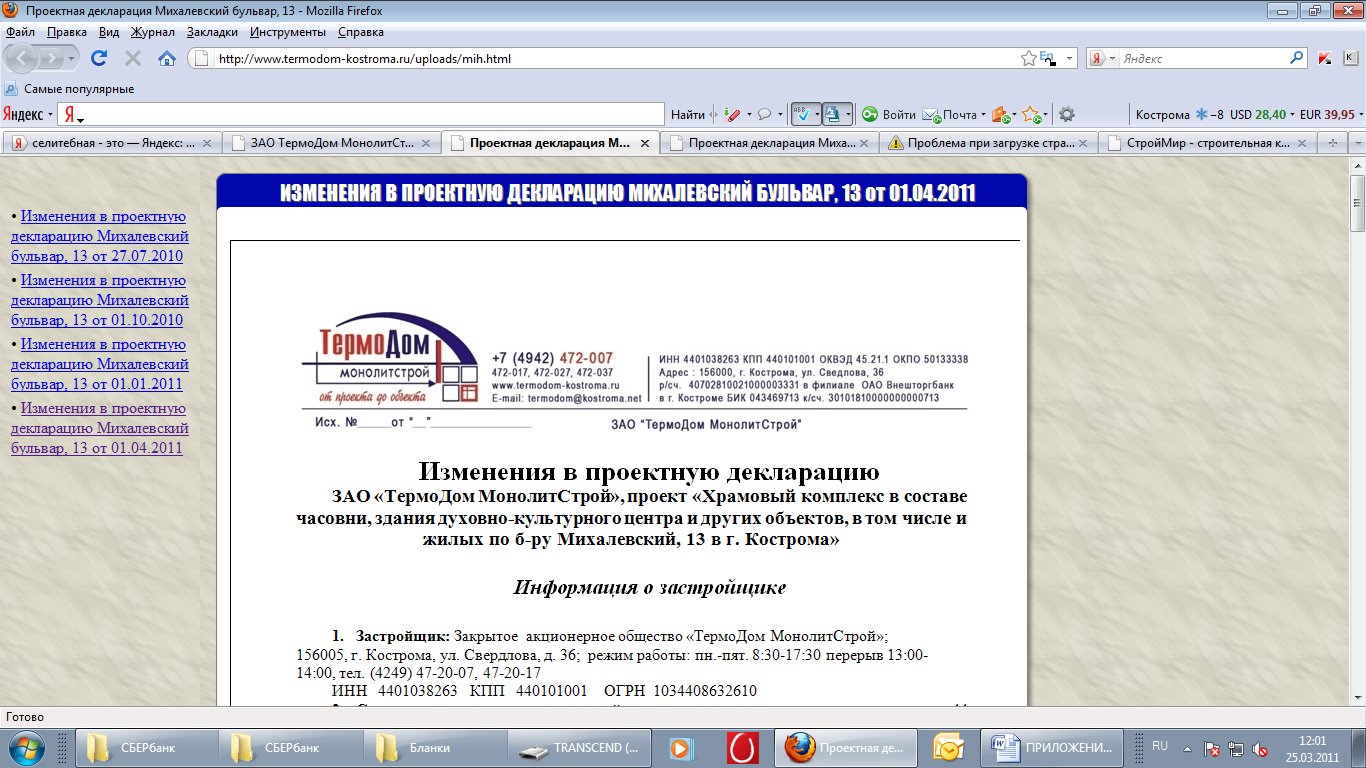 Исх № б/н   от  05.03.2015г.     В Управление Федеральной службы государственной регистрации, Кадастра и Картографиипо Костромской области            Сообщаем, что ЗАО «Костромской мукомольный завод», являясь Застройщиком многоквартирного жилого дома  по адресу: г. Кострома, ул. Нижняя Дебря, дом 32не размещал в СМИ Проектную декларацию по данному дому. 
            Проектная декларация была передана Застройщиком заинтересованной организации ООО «КФК №1», которая в соответствии с Агентским договором  от 01.02.2014г. осуществляет рекламную деятельность, а также поиск «Дольщиков» для заключения договоров о долевом участии в строительстве жилья. ООО «КФК №1» разместило Проектную декларацию на сайте www.kfk44.ru., о чем неоднократно сообщалось в СМИ.  .Генеральный директор ЗАО «Костромской мукомольный завод»                                         В.И.КузьминИЗМЕНЕНИЕ  № 1К ПРОЕКТНОЙ ДЕКЛАРАЦИИна строительство  многоквартирного жилого дома в городе Костроме, по улице Нижняя Дебря, дом № 32.г. Кострома                                                                                                                               10.10.2016г.Читать   п.2.13.  в разделе « Информация о проекте строительства»  в следующей редакции:Генеральный директорООО «Монолит»                                       _________________        Смирнова  И.Е.              М.П.                                                 (подпись)1.1НаименованиеЗакрытое акционерное общество «Костромской мукомольный завод»1.2Фирменное наименованиеЗакрытое акционерное общество «Костромской мукомольный завод»1.3Место регистрации156005 город Кострома, ул. Лесная 111.4Фактический адрес156005 город Кострома, ул. Лесная 111.5Режим работы застройщика, контактная информацияС 08 часов 00 минут до 17 часов 00 минут, ежедневно, кроме субботы и воскресенья. Телефон: 8 (4942) 31 29 69, 31 37 10,  Е-mail: kmzm@kmtn.ru1.6Информация о государственной регистрации застройщикаОГРН 1024400513598, ИНН 4401025698, зарегистрировано 17 декабря 2001 года Регистрационная палата Администрации города Костромы.1.7Информация об учредителях (акционерах)100 % акций принадлежит ООО «Венеция», юр.адрес: 156010 город Кострома, ул. Самоковская, д.10а.1.8.Информация о проектах строительства многоквартирных домов или иных объектов недвижимости, в которых принимал участие застройщик в течение 3-х лет, предшествующих опубликованию декларацииВ течении трех лет, предшествующих опубликованию декларации застройщик принимал участие в строительстве Административных зданий и жилых домов №№ 16-21,12-А, 23, 24,25,26 по ГП по ул. Лесная 11 в городе Костроме, Торговых рядов № 15 (по ГП) по ул. Лесная 11 в г. Костроме и здания Трансформаторной подстанции по указанному выше адресу в составе общественно делового центра на месте бывшего мукомольного завода.1.9Информация о лицензируемых видах деятельности и № лицензииЛицензия АД 822606 от 12 марта 2007 года действительна до 12 марта 2012 года выдана Федеральным агентством по строительству и жилищно-коммунальному хозяйству. 1.10Информация о величине собственных денежных средств на день опубликования проектной декларацииОсновные средства на 01.01.2015г. –5 124 000руб.Величина собственных денежных средств на 01.01.2015г. – 112 000 руб.1.11Информация о размере кредиторской задолженности на день опубликования проектной декларацииРазмер кредиторской задолженности на 01.01.2015г. – 278 989 000 рублей.1.12Информация о размере дебиторской задолженности на день опубликования проектной декларацииРазмер дебиторской задолженности на 01.01.2015г. – 35 700 000 рублей.2.1Цель проекта строительстваСтроительство многоквартирного  жилого дома по ул. НижняяДебря, 32 в городе Костроме2.2Информация об этапах строительстваСтроительство осуществляется в один этап.2.3Информация о сроках реализации проектаОкончание строительства – 30 декабря 2016 года2.4Информация о результатах государственной экспертизы проектной документации.нет2.5Информация о разрешении на строительствоРазрешение № RU 44328000-375/1/2014, выдано 05.09.2014 года, действительно до 05 апреля 2015 года.2.6Информация  о правах застройщика на земельный участок, о собственнике земельного участкаЗАО «Костромской мукомольный завод» является собственником  земельного участка общей площадью 725,25кв.м.,на основании договора купли-продажи земельного участка от 20.05.2013 №188.Кадастровый номер:44:27:040706:322.7Информация о площади земельного участка, предусмотренного проектной документациейОбщая площадь земельного участка, на котором расположен дом 725,25 кв.м.2.8Информация об элементах благоустройстваСогласно Генеральному плану в комплекс работ по благоустройству включено: устройство асфальтобетонных проездов (и/или в исполнении тротуарной плитки), парковок для автомашин, тротуаров-дорожек, площадок. Площадка для отдыха взрослых и игр детей предусматривается с песочно-щебеночным покрытием. Свободная от застройки территории благоустраивается, организуются газоны, предусматривается посадка деревьев и кустарников.Размеры элементов генерального плана приняты с учетом соблюдения противопожарных и санитарных норм проектирования. 2.9Информация  о местоположении строящегося домаГород Кострома, ул. Нижняя Дебря, 32. 2.10Информация о количестве в составе строящегося дома самостоятельных частей и об описании технических характеристик самостоятельных частей в соответствии с проектной документацией (квартиры, гаражи и т.д)Проектная документация подготовлена ООО ФЮК «Архангел».Жилой дом №32. Общая площадь здания – 686,7 кв.м. общая площадь квартир – 543,4 кв.м.; количество этажей – 3; высота здания – 10,27 п.м; строительный объем здания – 3084,56  куб.м; в том числе: подземной части – 782,0 куб.м. В доме 8 квартир: 3-х комнатных квартир – 2шт. площадью от 86,7кв.м. до 87,1кв.м.; 2-х комнатных квартир – 4 шт. площадью от 64,0кв.м. до 72,9кв.м.; 1-но комнатных квартир – 2 шт. площадью 39,5кв.м.2.11Информация о функциональном назначении нежилых помещений в многоквартирном доме не входящих в состав общего имущества в многоквартирном доме.Нет2.12Информация о составе общего имущества в многоквартирном доме, которое будет находиться в общей долевой собственности участников долевого строительства после получения разрешения на ввод в эксплуатацию и передаче объектов дольщикам.Межэтажные лестничные площадки, лестницы, коридоры, крыша,  земельный участок, на котором расположено данное здание с элементами озеленения и благоустройства, расположенные на указанном земельном участке.2.13Предполагаемый срок получения разрешения на ввод в эксплуатацию строящегося многоквартирного дома.Перечень органов государственной власти, органов местного самоуправления и организаций,  представители которых участвуют в приемке30 декабря 2016Администрация города КостромыУправление территориального планирования, городских земель, градостроительства, архитектуры и муниципального имущества Администрации города Костромы2.14Информация о возможных финансовых и прочих рисках при осуществлении проекта строительства и мерах по добровольному страхованию застройщиком таких рисков.При осуществлении данного проекта строительства возможны риски, связанные с функционированием хозяйствующего объекта в рыночной конкурентной среде:- рыночный,- капитальный,- затратный,- технический,- политический,- риски финансовых рынков и т.д.Так как рынок строительства в настоящее время отличается предсказуемостью спроса, а объект – высокой конкурентоспособностью, то большинство рисков сведены к минимуму.2.15Планируемая стоимость строительства дома27 170 000руб.2.16Способ обеспечения исполнения обязательств Застройщика по договоруЗалог права собственности земельного участка общей площадью 725,55 кв.м., кадастровый номер: 44:27:040706:32Страхование гражданской ответственности застройщика2.17Сведения о договорах и сделках, на основании которых будут привлекаться денежные средства на строительство объекта Договоры долевого участия в строительстве2.19Перечень организаций, осуществляющих основные строительно-монтажные и другие работы (подрядчиков) ООО «СпецСтройЭлектроМонтаж»ИНФОРМАЦИЯ О ПОДРЯДЧИКЕ, ДЕЙСТВУЮЩЕМ НА ОСНОВАНИИДОГОВОРА ПОДРЯДА №2/2014 от 01.02.2014г.ИНФОРМАЦИЯ О ПОДРЯДЧИКЕ, ДЕЙСТВУЮЩЕМ НА ОСНОВАНИИДОГОВОРА ПОДРЯДА №2/2014 от 01.02.2014г.ИНФОРМАЦИЯ О ПОДРЯДЧИКЕ, ДЕЙСТВУЮЩЕМ НА ОСНОВАНИИДОГОВОРА ПОДРЯДА №2/2014 от 01.02.2014г.3.1Наименование, место нахождения, режим работыОбщество с ограниченной ответственностью «СпецСтройЭлектроМонтаж»Юридический адрес:Россия, 156025 Костромская область,          г. Кострома, ул. Полянская, д.37АПочтовый адрес:г. Кострома, ул. Полянская, д.37А Понедельник – пятница: с 9-00 до 17-00Суббота, воскресенье: - выходной3.2.Свидетельство о государственной регистрации юридического лицаЗарегистрировано инспекцией Федеральной налоговой службы по     г. КостромеСвидетельство о государственной регистрации юридического лица от 28 апреля 2010г. за основным государственным регистрационным номером 1104401002474 серии 44 № 0007332603.3.Сведения об учредителяхФизические лица: Фокин Александр МихайловичСидоров Валентин НиколаевичЖуков Владимир Васильевич3.4.Сведения о проектах строительства многоквартирных домов и (или) иных объектов недвижимости, в которых принимал участие подрядчик- Строительно-монтажные работы  по возведению кирпичного 10-ти этажного 153 квартирного жилого дома  в г.Костроме по ул.Магистральной;-Строительно-монтажные работы  по возведению кирпичного 3-х этажного 7-ми квартирного жилого дома  в г.Костроме по пр. Текстильщиков;-Строительство  10-ти этажного 108-ми квартирного   жилого  дома в г.Кострома, м-н.Паново, дом11б;- Строительство трехэтажного 54-х квартирного жилого дома в г.Кострома, м-н Жужелино, дом 7.3.5.Сведения о виде лицензируемой деятельности, номере лицензии, сроке ее действия, об органе , выдавшем эту лицензиюСвидетельство о допуске  к определенному виду или видам работ, которые оказывают влияние на безопасность объектов капитального строительства                         № 0243.01-2011-4401106918-С-149  от 15марта 2011г. Свидетельство выдано  саморегулируемой организацией некоммерческое партнерство «Союз Строителей Верхней Волги», регистрационный номер в гос.реестре СРО-С-149-24122009 . Свидетельство выдано без ограничения срока и территории его действия. Наименование вида работ:2. Подготовительные работы2.1. Разборка (демонтаж) зданий и сооружений, стен, перекрытий, лестничных маршей и иных конструктивных и связанных с ними элементов или их частей,2.2. Строительство временных: дорог; площадок; инженерных сетей и сооружений,2.4. Установка и демонтаж инвентарных наружных и внутренних лесов, технологических мусоропроводов.3.Земляные работы3.1. Механизированная разработка грунта,5. Свайные работы. Закрепление грунтов5.3. Устройство ростверков5.4. Устройство забивных и буронабивных свай6. Устройство бетонных и железобетонныхмонолитных конструкций6.1. Опалубочные работы6.2. Арматурные работы6.3. Устройство монолитных бетонных и железобетонных конструкций7. Монтаж сборных бетонных и железобетонных конструкций7.1. Монтаж фундаментов и конструкций подземной части зданий и сооружений7.2. Монтаж элементов конструкций надземной части зданий и сооружений, в том числе колонн, рам, ригелей, ферм, балок, плит, поясов, панелей стен и перегородок7.3. Монтаж объемных блоков, в том числевентиляционных блоков, шахт лифтов и мусоропроводов, санитарно-технических кабин,9. Работы по устройству каменных конструкций9.1. Устройство конструкций зданий и сооружений из природных и искусственных камней, в том числе с облицовкой,9.2. Устройство конструкций из кирпича, в том числе с облицовкой,9.3. Устройство отопительных печей и очагов,10. Монтаж металлических конструкций10.1. Монтаж, усиление и демонтаж конструктивных элементов и ограждающих конструкций зданий и сооружений11. Монтаж деревянных конструкций11.1. Монтаж, усиление и демонтаж конструктивных элементов и ограждающих конструкций зданий и сооружений, в том числе из клееных конструкций,11.2. Сборка жилых и общественных зданий из деталей заводского изготовления комплектной поставки,12. Защита строительных конструкций,трубопроводов и оборудования (кроме магистральных и промысловых трубопроводов)12.3. Защитное покрытие лакокрасочными материалами,12.5. Устройство оклеечной изоляции12.9. Гидроизоляция строительных конструкций12.10. Работы по теплоизоляции зданий, строительных конструкций и оборудования12.11. Работы по теплоизоляции трубопроводов13. Устройство кровель13.1. Устройство кровель из штучных и листовых материалов13.2. Устройство кровель из рулонных материалов13.3. Устройство наливных кровель14. Фасадные работы14.1. Облицовка поверхностей природными иискусственными камнями и линейными фасонными камнями14.2. Устройство вентилируемых фасадов15. Устройство внутренних инженерных систем и оборудования зданий и сооружений15.1. Устройство и демонтаж системы водопровода и канализации15.2. Устройство и демонтаж системы отопления15.4. Устройство и демонтаж системы вентиляции и кондиционирования воздуха15.5. Устройство системы электроснабжения15.6. Устройство электрических и иных сетей управления системами жизнеобеспечения зданий и сооружений16. Устройство наружных сетей водопровода16.1. Укладка трубопроводов водопроводных16.2. Монтаж и демонтаж запорной арматуры иоборудования водопроводных сетей16.3. Устройство водопроводных колодцев, оголовков, гасителей водосборов16.4. Очистка полости и испытание трубопроводов водопровода17. Устройство наружных сетей канализации17.1. Укладка трубопроводов канализационныхбезнапорных17.3. Монтаж и демонтаж запорной арматуры иоборудования канализационных сетей17.4. Устройство канализационных и водосточных колодцев17.7. Очистка полости и испытание трубопроводов канализации18. Устройство наружных сетей теплоснабжения18.1. Укладка трубопроводов теплоснабжения стемпературой теплоносителя до 115 градусов Цельсия18.2. Укладка трубопроводов теплоснабжения стемпературой теплоносителя 115 градусов Цельсия и выше18.3. Монтаж и демонтаж запорной арматуры иоборудования сетей теплоснабжения18.4. Устройство колодцев и камер сетей теплоснабжения18.5. Очистка полости и испытание трубопроводов теплоснабжения20. Устройство наружных электрических сетей и линий связи20.1. Устройство сетей электроснабжения напряжением до 1кВ включительно20.10. Монтаж и демонтаж трансформаторныхподстанций и линейного электрооборудованиянапряжением до 35 кВ включительно20.12. Установка распределительных устройств, коммутационной аппаратуры, устройств защиты20.13. Устройство наружных линий связи, в том числе телефонных, радио и телевидения*23. Монтажные работы23.6. Монтаж электротехнических установок,оборудования, систем автоматики и сигнализации24. Пусконаладочные работы24.1. Пусконаладочные работы подъемно-транспортного оборудования24.7. Пусконаладочные работы автоматики вэлектроснабжении24.9. Пусконаладочные работы электрических машин и электроприводов24.10. Пусконаладочные работы систем автоматики, сигнализации и взаимосвязанных устройств24.14. Наладки систем вентиляции и кондиционирования воздуха2.13Предполагаемый срок получения разрешения на ввод в эксплуатацию строящегося многоквартирного дома.Перечень органов государственной власти, органов местного самоуправления и организаций,  представители которых участвуют в приемке II квартал 2018годаАдминистрация города КостромыУправление территориального планирования, городских земель, градостроительства, архитектуры и муниципального имущества Администрации города Костромы